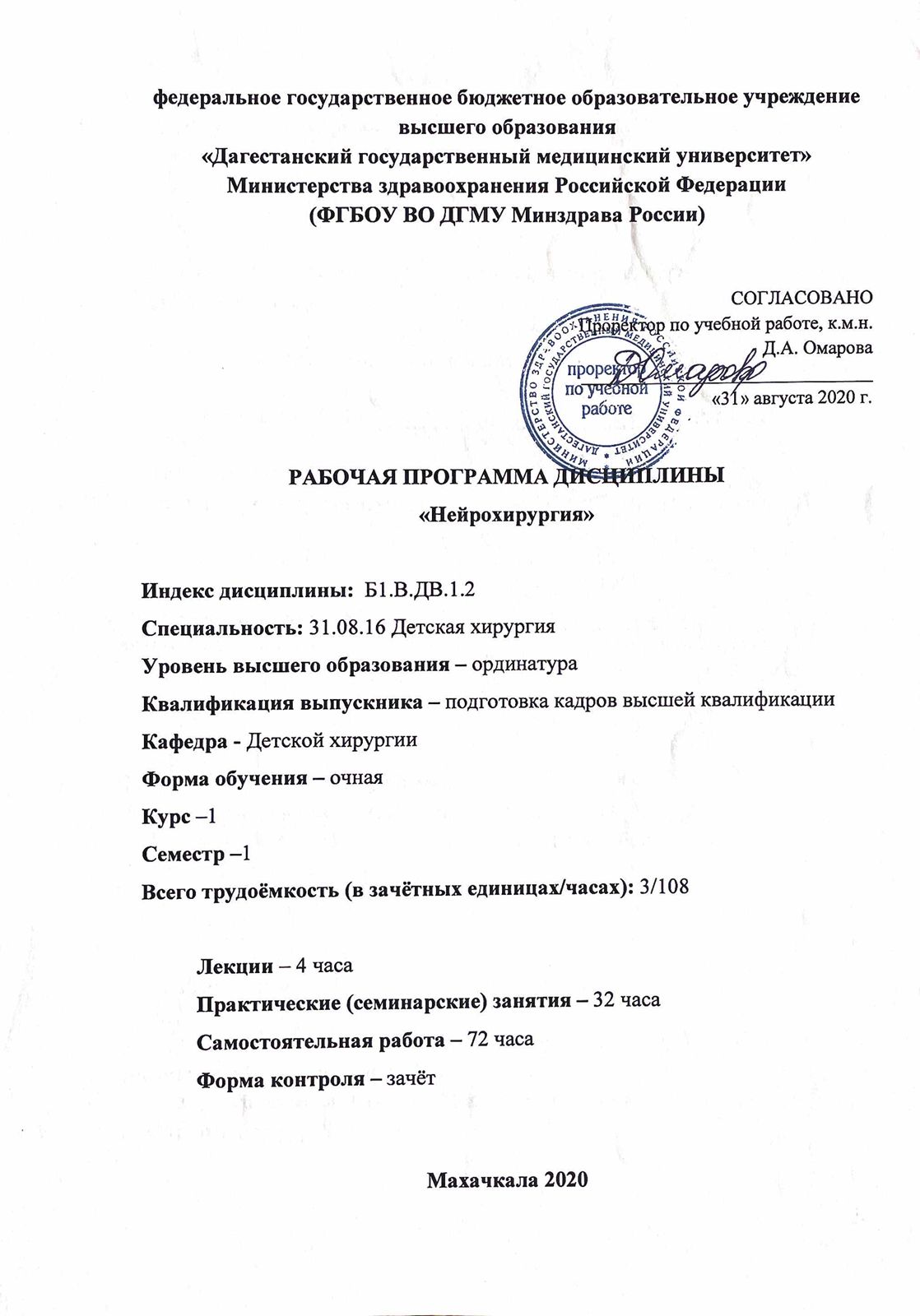 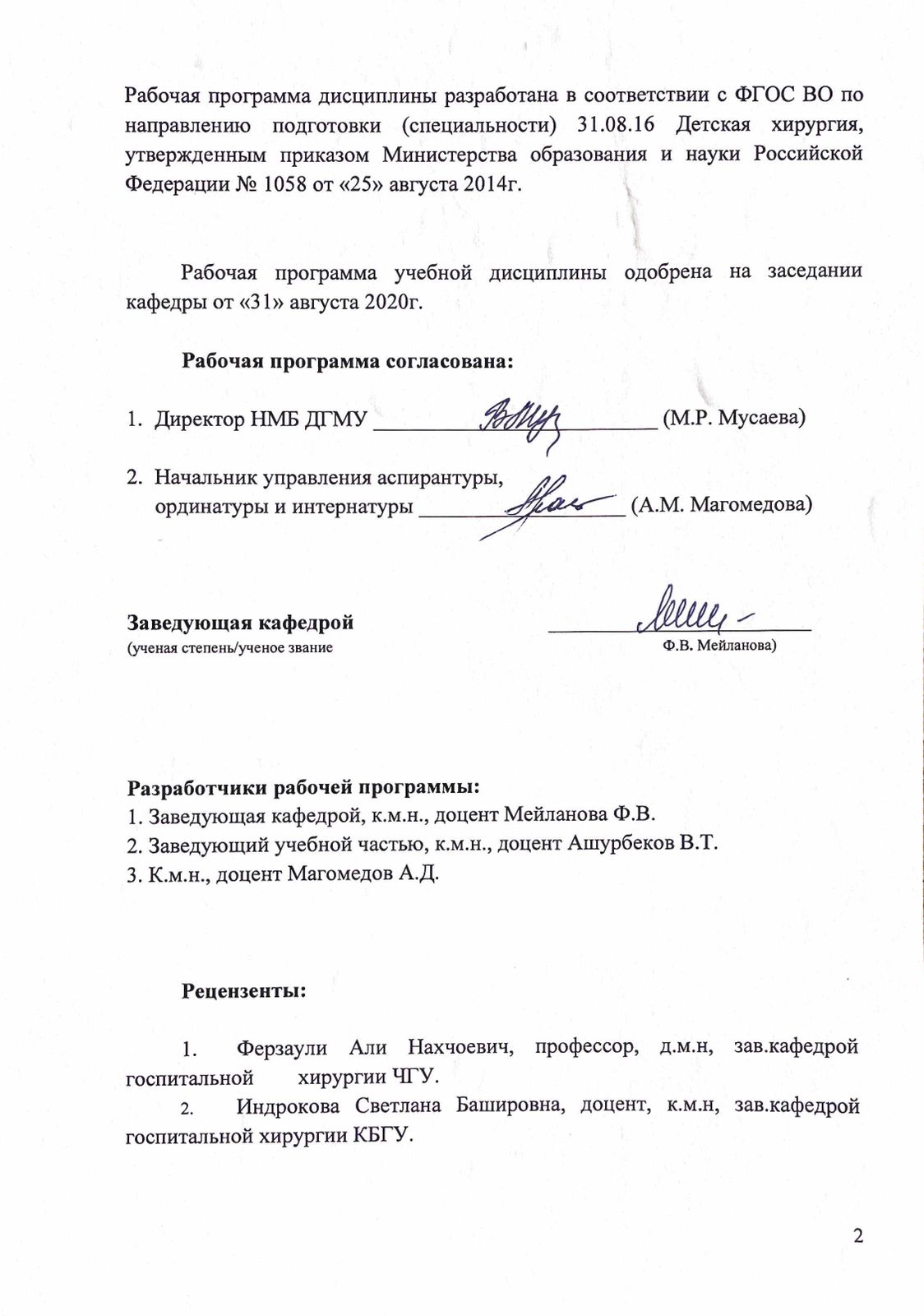 I. ЦЕЛЬ И ЗАДАЧИ ОСВОЕНИЯ ДИСЦИПЛИНЫ (МОДУЛЯ).Цели:- Подготовка квалифицированного врача – детского хирурга, обладающего клиническим мышлением, хорошо ориентирующегося в нейрохирургической патологии, имеющего углубленные знания смежных дисциплин; -формирование умений в освоении новейших технологий и методик в сфере своих профессиональных интересов; -формирование компетенций детского хирурга в областях: профилактической деятельности: - предупреждение возникновения заболеваний среди населения путем проведения профилактических и противоэпидемических мероприятий; - проведение профилактических медицинских осмотров, диспансеризации, диспансерного наблюдения; - проведение сбора и медико-статистического анализа информации о показателях здоровья населения различных возрастно-половых групп, характеризующих состояние их здоровья; диагностической деятельности: - диагностика заболеваний и патологических состояний пациентов на основе владения пропедевтическими, лабораторными, инструментальными и иными методами исследования; - диагностика неотложных состояний; - проведение медицинской экспертизы; лечебной деятельности: - оказание специализированной медицинской помощи; - участие в оказании скорой медицинской помощи при состояниях, требующих срочного медицинского вмешательства; - оказание медицинской помощи при чрезвычайных ситуациях, в том числе участие в медицинской эвакуации; - реабилитационной деятельности: - проведение медицинской реабилитации; - психолого-педагогической деятельности: - формирование у населения, пациентов и членов их семей мотивации, направленной на сохранение и укрепление своего здоровья и здоровья окружающих; организационно-управленческой деятельности: - применение основных принципов организации оказания медицинской помощи в медицинских организациях и их структурных подразделениях;- организация и управление деятельностью медицинских организаций и (или) их структурных подразделений; - организация проведения медицинской экспертизы; - организация оценки качества оказания медицинской помощи пациентам; - ведение учетно-отчетной документации в медицинской организации; - создание в медицинских организациях и (или) их структурных подразделениях благоприятных условий для пребывания пациентов и трудовой деятельности медицинского персонала с учетом требований техники безопасности и охраны труда; - соблюдение основных требований информационной безопасностиЗадачи: -Формирование базовых, фундаментальных медицинских знаний, по специальности «Детская хирургия» дисциплины «Нейрохирургия»- Подготовка врача детского хирурга, обладающего клиническим мышлением, хорошо ориентирующегося в сложной патологии, имеющего углубленные знания смежных дисциплин;    -Формирование умений в освоении новейших технологий и методик в сфере своих профессиональных интересов;- Формирование компетенций врача детского хирурга в областях: профилактической деятельности: – предупреждение возникновения заболеваний среди населения путем проведения профилактических и противоэпидемических мероприятий; − проведение профилактических медицинских осмотров, диспансеризации, диспансерного наблюдения; − проведение сбора и медико-статистического анализа информации о показателях здоровья населения различных возрастно-половых групп, характеризующих состояние их здоровья; диагностической деятельности: − диагностика заболеваний и патологических состояний пациентов на основе владения пропедевтическими, лабораторными, инструментальными и иными методами исследования; − диагностика неотложных состояний;  − диагностика беременности; − проведение медицинской экспертизы; лечебной деятельности: − оказание специализированной медицинской помощи; − участие в оказании скорой медицинской помощи при состояниях, требующих срочного медицинского вмешательства; − оказание медицинской помощи при чрезвычайных ситуациях, в том числе участие в медицинской эвакуации; реабилитационной деятельности: − проведение медицинской реабилитации; − психолого-педагогической деятельности: формирование у населения, пациентов и членов их семей мотивации, направленной на сохранение и укрепление своего здоровья и здоровья окружающих;организационно-управленческой деятельности: − применение основных принципов организации оказания медицинской помощи в медицинских организациях и их структурных подразделениях; − организация и управление деятельностью медицинских организаций и (или) их структурных подразделений; − организация проведения медицинской экспертизы; − организация оценки качества оказания медицинской помощи пациентам; − ведение учетно-отчетной документации в медицинской организации; − создание в медицинских организациях и (или) их структурных подразделениях благоприятных условий для пребывания пациентов и трудовой деятельности медицинского персонала с учетом требований техники безопасности и охраны труда; − соблюдение основных требований информационной безопасности. II. ПЛАНИРУЕМЫЕ РЕЗУЛЬТАТЫ ОБУЧЕНИЯ ПО ДИСЦИПЛИНЕIII.МЕСТО ДИСЦИПЛИНЫ (МОДУЛЯ) В СТРУКТУРЕ ОБРАЗОВАТЕЛЬНОЙ ПРОГРАММЫМодуль «Нейрохирургия» относится к вариативной части Блока 1 «Дисциплины» ОПОП, Дисциплины по выбору (Б1.В.ДВ.1.2) по направлению подготовки 31.08.16 Детская хирургия осваивается в 1 семестре. Изучение дисциплины направлено на формирование компетенций врача, обеспечивающих выполнение основных видов деятельности врача.IV. ТРУДОЕМКОСТЬ УЧЕБНОЙ ДИСЦИПЛИНЫ И ВИДЫ КОНТАКТНОЙ РАБОТЫОбщая трудоемкость дисциплины составляет 3 зачетные единицы. V. СТРУКТУРА И СОДЕРЖАНИЕ УЧЕБНОЙ ДИСЦИПЛИНЫ 5.1 Разделы учебной дисциплины и компетенции, которые должны быть освоены при их изученииРазделы дисциплины, виды учебной деятельности и формы текущего контроля успеваемости и промежуточной аттестации по итогам освоения дисциплиныНазвание тем лекции с указанием количества часов5.4. Название тем практических занятий с указанием количества часов5.5 Самостоятельная работа обучающегося по дисциплинеVI.ОЦЕНОЧНЫЕ СРЕДСТВА ДЛЯ ТЕКУЩЕГО КОНТРОЛЯ УСПЕВАЕМОСТИ И ПРОМЕЖУТОЧНОЙ АТТЕСТАЦИИ ПО ИТОГАМ ОСВОЕНИЯ ДИСЦИПЛИНЫФонд оценочных средств с полным комплектом оценочных средств для текущего контроля успеваемости и промежуточной аттестации по итогам освоения дисциплины разработан в форме самостоятельного документа. (Приложение 1)6.1. Текущий контроль успеваемости6.1.1 Перечень компетенций с указанием этапов их формирования в процессе освоения рабочей программы дисциплины6.1.2. Примеры оценочных средств для текущего контроля успеваемостиПРИМЕРЫ!Для текущего контроля успеваемости по дисциплине используют следующие оценочные средства:СОБЕСЕДОВАНИЕ ПО КОНТРОЛЬНЫМ ВОПРОСАМСОБЕСЕДОВАНИЕ ПО ВОПРОСАМ ТЕМЫ ПРАКТИЧЕСКОГО ЗАНЯТИЯТема занятия № 2.  Ушиб головного мозга Контролируемые компетенции: ПК-5; ПК-6Классификация ЧМТ.Что такое ушиб головного мозга?Ушиб головного мозга легкой степениУшиб головного мозга средней степени тяжестиУшиб головного мозга тяжелой степениДиффузное аксональное повреждение головного мозга.Методы диагностики ЧМТМетоды лечения ЧМТ.Критерии оценки текущего контроля успеваемости(собеседование по вопросам темы практического занятия):«Отлично»: Ординатор имеет глубокие знания учебного материала по теме практического занятия, сформулировал полный и правильный ответ на вопросы темы занятия, с соблюдением логики изложения материала, показывает усвоение взаимосвязи основных понятий, используемых в работе, смог ответить на все уточняющие и дополнительные вопросы. Ординатор демонстрирует знания теоретического и практического материала по теме занятия.«Хорошо»: Ординатор показал знание учебного материала, усвоил основную литературу, смог ответить почти полно на все заданные дополнительные и уточняющие вопросы. Ординатор демонстрирует знания теоретического и практического материала по теме занятия, допуская незначительные неточности. «Удовлетворительно»:Ординатор в целом освоил материал практического занятия, ответил не на все уточняющие и дополнительные вопросы. Ординатор затрудняется с правильной оценкой предложенной задачи, даёт неполный ответ, требующий наводящих вопросов преподавателя. «Неудовлетворительно»: Ординатор имеет существенные пробелы в знаниях основного учебного материала практического занятия, полностью не раскрыл содержание вопросов, не смог ответить на уточняющие и дополнительные вопросы. Неудовлетворительная оценка выставляется ординатору, отказавшемуся отвечать на вопросы темы практического занятия.ТЕСТИРОВАНИЕПРИМЕР!ТЕКУЩИЙ КОНТРОЛЬ УСПЕВАЕМОСТИ – ТЕСТЫРаздел 1.   Черепно-мозговая травма Контролируемые компетенции: ПК-5;ПК-6Выберите правильные ответы (правильных ответов может быть несколько):1. Субарахноидальное кровоизлияние это травматическое кровоизлияниеподнаднадкостничное пространствомежду внутренней поверхностью кости и твердой мозговой оболочкоймежду твердой и паутинной мозговой оболчкамив подпаутинное пространствов вещество мозга2. Наиболее характерными симптомами для сотрясения головного мозга являетсяголовокружениеэпилептические признакипотеря сознаниякровотечение из носа3. У ребенка после автотравмы имеется обширная скальпированная рана в правой теменной области и линейный перелом левой теменной кости
Ваш диагнозоткрытая черепно-мозговая травма с повреждением костей черепазакрытая черепно-мозговая травма с повреждением костей черепаоткрытая непроникающая черепно-мозговая травма с повреждением костей черепазакрытая ЧМТ без повреждения костей черепаоткрытая проникающая ЧМТКритерии оценки текущего контроля успеваемости (тесты):«Отлично»:   100-90%«Хорошо»:    89-80%«Удовлетворительно»:   79-70%«Неудовлетворительно»:    <70%ПРИМЕР!СИТУАЦИОННЫЕ ЗАДАЧИ ПО РАЗДЕЛАМ ДИСЦИПЛИНЫРаздел 1.  Черепно-мозговая травма, методы диагностики Коды контролируемых компетенций:  ПК-5, ПК-6Ситуационная задача 1.У ребенка 8 месяцев родители обнаружили болезненное опухолевидное образование мягко-эластичной консистенции в левой теменной области. 2 дня назад ребенок упал с кровати, сознания не терял. Невролог при осмотре не обнаружил общемозговой и очаговой неврологической симптоматики. На краниограмме определяется линейный перелом левой теменной кости.
Ответ: ЗЧМТ. Ушиб головного мозга. Линейный перелом левой теменной кости. Поднадкостничная гематома левой теменной области.Ситуационная задача 2. В клинику доставлен 12 летний ребенок после автотравмы. Состояние ребенка крайне тяжелое, угрожаемое жизни. В неврологическом статусе: уровень сознания кома 3 степени. Диффузная атония и арефлексия. На КТ выраженный генерализованный отек  и набухание головного мозга. Определяются мелкоточечные кровоизлияния в проекции стволовых структур головного мозга. 
Ответ: Тяжелая закрытая черепно-мозговая травма. Ушиб головного мозга тяжелой степени тяжести. Диффузно-аксональное поражение головного мозга. Генерализованный отек-набухание головного мозга. Кома 3 степени.Ситуационная задача 3. Поступил ребенок 8 лет. Жалобы на вынужденное положение головы, наклон и поворот головы влево возникли после эпизода борьбы со сверстником. Отмечается выраженная болезненность и ограничение движений в области шеи. На рентгенограмме 1-2 шейных позвонков отмечается дисконгруэнтность атланто-аксиального сочленения, расширение суставной щели справа, девиация зубовидного отростка влево. Неврологических расстройств не выявлено.
Ответ: Ротационный подвывих атлантаСитуационная задача 4.В травматологическое отделение поступил ребенок 13 лет с резанной раной в области верхней трети плеча. При осмотре выявлена картина "обезьянья кисть", нарушена функция пронации кисти, сгибание 1-2-3 пальцев, противопоставление первого пальца остальным невозможно. Выпадение чувствительности на боковой поверхности ладони, ладонной поверхности 3 ? пальцев и тыльной поверхности фаланг этих пальцев кисти, с вегетативными расстройствами.
Ответ: Резанная рана плечевой области. Травматическое повреждение срединного нерва в верхней трети плечевой области.Критерии оценки текущего контроля успеваемости (ситуационные задачи):«Отлично»: Ответ на вопрос задачи дан правильный. Объяснение хода её решения подробное, последовательное, грамотное, с теоретическими обоснованиями (в т.ч. из лекционного курса), с необходимыми схематическими изображениями с правильным и свободным владением рентгенологической терминологией; ответы на дополнительные вопросы верные, чёткие.«Хорошо»: Ответ на вопрос задачи дан правильный. Объяснение хода её решения подробное, но недостаточно логичное, с единичными ошибками в деталях, некоторыми затруднениями в теоретическом обосновании (в т.ч. из лекционного материала); ответы на дополнительные вопросы верные, но недостаточно чёткие.«Удовлетворительно»:Ответ на вопрос задачи дан правильный. Объяснение хода её решения недостаточно полное, непоследовательное, с ошибками, слабым теоретическим обоснованием (в т.ч. лекционным материалом), ответы на дополнительные вопросы недостаточно чёткие, с ошибками в деталях.«Неудовлетворительно»: Ответ на вопрос задачи дан неправильный. Объяснение хода её решения дано неполное, непоследовательное, с грубыми ошибками, без теоретического обоснования (в т.ч. лекционным материалом); ответы на дополнительные вопросы неправильные (отсутствуют).ПРИМЕРЫ ПРАКТИЧЕСКИХ НАВЫКОВНавык оформления специальной медицинской документацииУметь определять признаки смещения срединных структур головного мозга при проведении эхо-энцефалоскопии Уметь интерпретировать результаты специальных исследований (церебральной ангиографии, допплерографии, рентгеновских исследований, магнитно-резонансной томографии, компьютерной томографии, ПЭТ) Уметь оказывать первую нейрохирургическую помощь на догоспитальном этапе при ургентных состояниях (черепно-мозговая и спинальная травма; острые нарушения мозгового кровообращения; острое нарушение функции тазовых органов) Уметь проводить люмбальные лечебно-диагностические пункцииУметь проводить специальные диагностические и лечебные манипуляции (измерять уровень ликворного давления, проводить ликвородинамические пробы, эндолюмбальное введение различных лекарственных средств) Уметь проводить субокципитальные пункции ликворного пространства Проводить пластику дефектов твёрдой мозговой оболочки головного и спинного мозга Осуществлять удаление эпидуральных и субдуральных гематом головного мозга классическим способом Осуществлять дренирование церебральных гематом методом закрытого наружного дренирования Выполнять различные виды наружного вентрикулярного дренированияПромежуточная аттестация по итогам освоения дисциплиныПромежуточная аттестация по итогам освоения дисциплины проводится в виде ЗАЧЁТА во 2 семестре. Зачёт проводится устно в форме собеседования по билетам. Целью промежуточной аттестации по модулю является оценка качества освоения дисциплины и сформированности компетенций.Примерный перечень вопросов выносимых на зачетКисты головного мозга, диагностика, тактика лечения.Пороки развития спинного мозгаСочетанная черепно-мозговая травмаСотрясение головного мозгаУшиб головного мозгаСдавление головного мозгаПереломы костей черепаТрепанация черепа. Показания. Техника выполнения.Сочетанная черепно-мозговая травмаТравма периферической нервной системыЛечение ЧМТ у детей.Абсцесс головного мозга, диагностика, тактика лечения.Пороки развития головного  мозга Пороки развития спинного мозгаСпинно-мозговые грыжи Врожденная гидроцефалия  Приобретенная гидроцефалияОпухоли  головного мозга. Опухоли спинного мозгаАпаллический синдром .Клиника и прогноз.        ФГБОУ ВО  ДГМУ                             Кафедра детской хирургии _______________________________________________________________________          Минздрава России                            Специальность Детская хирургия                                                                      ______________________________                                                                      Дисциплина Детская хирургия                                                                      ______________________________БИЛЕТ № 11. Апаллический синдром. Клиника и прогноз.2. Рахишизис. Диагностика и тактика ведения больного. Прогноз. Ситуационная задача: Поступил ребенок 8 лет. Жалобы на вынужденное положение головы, наклон и поворот головы влево возникли после эпизода борьбы со сверстником. Отмечается выраженная болезненность и ограничение движений в области шеи. На рентгенограмме 1-2 шейных позвонков отмечается дисконгруэнтность атланто-аксиального сочленения, расширение суставной щели справа, девиация зубовидного отростка влево. Неврологических расстройств не выявлено.      Ваш диагноз. Тактика ведения больного?Утвержден на заседании кафедры, протокол от «31» августа 2020 г. № ___Заведующая кафедрой: _Мейланова Ф.В.,к.м.н., зав. кафедрой ___________________________                                     (ФИО, ученая степень, ученое звание, должность)                 (подпись)Составители:Мейланова Ф.В., к.м.н., зав. кафедрой, доцент                 /_________________________________(ФИО, ученая степень, ученое звание, должность)                                                      (подпись)МагомедовА.Д., к.м.н. доцент кафедры /__________________________________(ФИО, ученая степень, ученое звание, должность)                                                      (подпись)М.П.«____»____________________Критерии оценки промежуточной  аттестацииVII. УЧЕБНО – МЕТОДИЧЕСКОЕ И ИНФОРМАЦИОННОЕ ОБЕСПЕЧЕНИЕ ДИСЦИПЛИНЫ (МОДУЛЯ)7.1. Основная литератураПечатные издания7.2. Дополнительная литератураПечатные издания7.3.  Ресурсы информационно-телекоммуникационной сети «Интернет»7.4. Информационные технологииПеречень программного обеспечения: 
1. Операционная система Microsoft Windows 7 Professional.
2. Операционная система Microsoft Windows 10 Pro 
3. Пакеты прикладных программ:
Microsoft Office Professional Plus 2007
Microsoft Office Professional Plus 2010
Microsoft Office Professional Plus 2013
в составе:
Microsoft Word 2007 (2010, 2013), Microsoft Excel 2007 (2010, 2013), Microsoft Power Point 2007 (2010, 2013).Перечень информационных справочных систем:Электронная информационно-образовательная среда (ЭИОС) ДГМУ. URL: https://eos-dgmu.ruКонсультант студента: электронная библиотечная система. URL: http://www.studentlibrary.ruКонсультант врача: электронная библиотечная система. URL: http://www.rosmedlib.ruФедеральная электронная медицинская библиотека (ФЭМБ). URL: http://feml.scsml.rssi.ruНаучная электронная библиотека eLibrary. URL: https://elibrary.ru/defaultx.aspМедицинская справочно-информационная система. URL: http://www.medinfo.ru/Научная электронная библиотека КиберЛенинка. URL: http://cyberleninka.ruЭлектронная библиотека РФФИ. URL: http://www.rfbr.ru/     Всероссийская образовательная Интернет-программа для врачей. URL: http://www.internist.ruVIII.Материально-техническое обеспечение дисциплиныIX. КАДРОВОЕ ОБЕСПЕЧЕНИЕСведения о кадровом обеспечении, необходимом для осуществления образовательного процесса по модулюX.ОСОБЕННОСТИ ОРГАНИЗАЦИИ ОБУЧЕНИЯ ПО ДИСЦИПЛИНЕ ДЛЯ ИНВАЛИДОВ И ЛИЦ С ОГРАНИЧЕННЫМИ ВОЗМОЖНОСТЯМИ ЗДОРОВЬЯ10.1. Обучение инвалидов и лиц с ограниченными возможностями здоровьяПри необходимости осуществляется кафедрой на основе адаптированной рабочей программы с использованием специальных методов обучения и дидактических материалов, составленных с учетом особенностей психофизического развития, индивидуальных возможностей и состояния здоровья таких обучающихся (обучающегося). 10.2. В целях освоения учебной программы дисциплины инвалидами и лицами с ограниченными возможностями здоровья кафедра обеспечивает: 1) для инвалидов и лиц с ограниченными возможностями здоровья по зрению: • размещение в доступных для обучающихся, являющихся слепыми или слабовидящими, местах и в адаптированной форме справочной информации о расписании учебных занятий; • присутствие ассистента, оказывающего обучающемуся необходимую помощь; • выпуск альтернативных форматов методических материалов (крупный шрифт или аудиофайлы); 2) для инвалидов и лиц с ограниченными возможностями здоровья по слуху: • надлежащими звуковыми средствами воспроизведение информации; 3) для инвалидов и лиц с ограниченными возможностями здоровья, имеющих нарушения опорно-двигательного аппарата: • возможность беспрепятственного доступа обучающихся в учебные помещения, туалетные комнаты и другие помещения кафедры. В случае невозможности беспрепятственного доступа на кафедру организовывать учебный процесс в специально оборудованном центре индивидуального и коллективного пользования специальными техническими средствами обучения для инвалидов и лиц с ограниченными возможностями здоровья (ул. А.Алиева 1, биологический корпус, 1 этаж).10.3. Образование обучающихся с ограниченными возможностями здоровья может быть организовано как совместно с другими обучающимися, так и в отдельных группах. 10.4. Перечень учебно-методического обеспечения самостоятельной работы обучающихся по дисциплине. Учебно-методические материалы для самостоятельной работы обучающихся из числа инвалидов и лиц с ограниченными возможностями здоровья предоставляются в формах, адаптированных к ограничениям их здоровья и восприятия информации:Данный перечень может быть конкретизирован в зависимости от контингента обучающихся.10.5. Фонд оценочных средств для проведения промежуточной аттестации обучающихся по дисциплине. 10.5.1.  Перечень фондов оценочных средств, соотнесённых с планируемыми результатами освоения образовательной программы. Для ординаторов с ограниченными возможностями здоровьяОбучающимся ординаторам, относящимся к категории инвалидов и лиц, с ограниченными возможностями здоровья увеличивается время на подготовку ответов к зачёту, разрешается подготовка к зачету с использованием дистанционных образовательных технологий. 10.5.2.  Методические материалы, определяющие процедуры оценивания знаний, умений, навыков и (или) опыта деятельности, характеризующие этапы формирования компетенций. При проведении процедуры оценивания результатов обучения инвалидов и лиц с ограниченными возможностями здоровья предусматривается использование технических средств, необходимых им в связи с их индивидуальными особенностями. Процедура оценивания результатов обучения инвалидов и лиц с ограниченными возможностями здоровья по дисциплине предусматривает предоставление информации в формах, адаптированных к ограничениям их здоровья и восприятия информации: Для лиц с нарушениями зрения: - в печатной форме увеличенным шрифтом; - в форме электронного документа; - в форме аудиофайла. Для лиц с нарушениями слуха: - в печатной форме; - в форме электронного документа. Для лиц с нарушениями опорно-двигательного аппарата: - в печатной форме; - в форме электронного документа; - в форме аудиофайла. Данный перечень может быть конкретизирован в зависимости от контингента обучающихся. При проведении процедуры оценивания результатов обучения инвалидов и лиц с ограниченными возможностями здоровья по дисциплине (модулю) обеспечивается выполнение следующих дополнительных требований в зависимости от индивидуальных особенностей обучающихся: 1. инструкция по порядку проведения процедуры оценивания предоставляется в доступной форме (устно, в письменной форме, устно с использованием услуг сурдопереводчика); 2. доступная форма предоставления заданий оценочных средств (в печатной форме, в печатной форме увеличенным шрифтом, в форме электронного документа, задания зачитываются ассистентом, задания предоставляются с использованием сурдоперевода); 3. доступная форма предоставления ответов на задания (письменно на бумаге, набор ответов на компьютере, с использованием услуг ассистента, устно). При необходимости для обучающихся с ограниченными возможностями здоровья и инвалидов процедура оценивания результатов обучения по дисциплине (модулю) может проводиться в несколько этапов. Проведение процедуры оценивания результатов обучения инвалидов и лиц с ограниченными возможностями здоровья допускается с использованием дистанционных образовательных технологий. 10.6. Перечень основной и дополнительной учебной литературы, необходимой для освоения дисциплины. Для освоения дисциплины инвалидами и лицами с ограниченными возможностями здоровья предоставляются основная и дополнительная учебная литература в виде электронного документа в фонде библиотеки и / или в электронно-библиотечных системах. А также предоставляются бесплатно специальные учебники и учебные пособия, иная учебная литература и специальные технические средства обучения коллективного и индивидуального пользования, а также услуги сурдопереводчиков и тифлосурдопереводчиков. 10.7. Методические указания для обучающихся по освоению дисциплины В освоении дисциплины инвалидами и лицами с ограниченными возможностями здоровья большое значение имеет индивидуальная работа. Под индивидуальной работой подразумевается две формы взаимодействия с преподавателем: индивидуальная учебная работа (консультации), т.е. дополнительное разъяснение учебного материала и углубленное изучение материала с теми обучающимися, которые в этом заинтересованы, и индивидуальная воспитательная работа. Индивидуальные консультации по предмету являются важным фактором, способствующим индивидуализации обучения и установлению воспитательного контакта между преподавателем и обучающимся инвалидом или обучающимся с ограниченными возможностями здоровья. 10.8. Описание материально-технической базы, необходимой для осуществления образовательного процесса по дисциплине Освоение дисциплины инвалидами и лицами с ограниченными возможностями здоровья осуществляется с использованием средств обучения общего и специального назначения: - лекционная аудитория - мультимедийное оборудование, мобильный радиокласс (для ординаторов с нарушениями слуха); источники питания для индивидуальных технических средств; - учебная аудитория для практических занятий (семинаров) мультимедийное оборудование, мобильный радиокласс (для ординаторов с нарушениями слуха); - учебная аудитория для самостоятельной работы - стандартные рабочие места с персональными компьютерами; рабочее место с персональным компьютером, с программой экранного доступа, программой экранного увеличения и брайлевским дисплеем для ординаторов с нарушением зрения.В каждой аудитории, где обучаются инвалиды и лица с ограниченными возможностями здоровья, должно быть предусмотрено соответствующее количество мест для обучающихся с учётом ограничений их здоровья.ЛИСТ ИЗМЕНЕНИЙЛИСТ ИЗМЕНЕНИЙНомер/индекскомпетенцииНаименование категории (группы) компетенции Выпускник, освоивший программу ординатуры, должен обладать следующими компетенциямиПК -5готовность к определению у пациентов патологических состояний, симптомов, синдромов заболеваний, нозологических форм у пациентов нейрохирургического профиля в соответствии с Международной статистической классификацией болезней и проблем, связанных со здоровьемЗнает: Этиологию, патогенез, патофизиологию и симптоматику болезней нервной системы. Анатомию, физиологию, семиотику нарушений развития, повреждений и заболеваний нервной системы. ПК -5готовность к определению у пациентов патологических состояний, симптомов, синдромов заболеваний, нозологических форм у пациентов нейрохирургического профиля в соответствии с Международной статистической классификацией болезней и проблем, связанных со здоровьемУмеет: Осуществлять диагностику заболеваний нервной системы. Систематически повышать свою квалификацию, внедрять новые методики исследований в нейрохирургии, постоянно анализировать результаты своей профессиональной деятельности, используя все доступные возможности для верификации полученной диагностической информации.ПК -5готовность к определению у пациентов патологических состояний, симптомов, синдромов заболеваний, нозологических форм у пациентов нейрохирургического профиля в соответствии с Международной статистической классификацией болезней и проблем, связанных со здоровьемВладеет: Проведением нейрохирургического обследования, навыками диагностики нейрохирургических заболеваний, навыками формулировки диагноза в соответствии с МКБ и клиническими классификациями, техникой проведения основных и дополнительных методов исследования в нейрохирургииПК-6готовность к проведению экспертизы временной нетрудоспособност и и участие в иных видах медицинской экспертизы у пациентов нейрохирургического профиляЗнает: приказы и другие нормативные акты Российской Федерации, определяющие деятельность неврологической службы и отдельных ее структурных подразделений; методологию проведения экспертизы; выявление источников ошибок и осложнений, способы их устранения; клинические симптомы неврологических заболеваний.ПК-6готовность к проведению экспертизы временной нетрудоспособност и и участие в иных видах медицинской экспертизы у пациентов нейрохирургического профиляУмеет: контролировать ведение текущей учетной и отчетной документации по установленным формам, в том числе с использованием автоматизированных информационных систем; поставить диагноз, определить необходимость и методы дополнительного обследования нейрохирургического больного; провести контроль качества лечебно-профилактических мероприятий.ПК-6готовность к проведению экспертизы временной нетрудоспособност и и участие в иных видах медицинской экспертизы у пациентов нейрохирургического профиляВладеет: составлением учетной и отчетной документации по установленным формам.Вид работыВсего часов              СеместрВид работы2Контактная работа (всего), в том числе:3636Аудиторная работа (всего)Лекции (Л)44Практические занятия (ПЗ)3232Самостоятельная работа обучающегося (СРО)7272Вид промежуточной аттестации                            Зачёт                             Зачёт ИТОГО: общая трудоемкость108108ИТОГО: общая трудоемкость3 з.е.3 з.е.№ п/пКоды формируемых компетенцийНаименование раздела дисциплиныСодержание раздела1234                КУРС 1                                                             Семестр 1                КУРС 1                                                             Семестр 1                КУРС 1                                                             Семестр 1                КУРС 1                                                             Семестр 11.ПК-5,ПК-6Раздел 1.Черепно-мозговая травма, методы диагностики 1.Сотрясение головного мозга2.Ушиб головного мозга3.Сдавление головного мозга4.Переломы костей черепа5.Сочетанная черепно-мозговая травма6.Травма периферической нервной системы7.Лечение ЧМТ  2.ПК-5, ПК-6Раздел 2 Опухоли  НС 1.Опухоли  головного мозга. 2. 2.Опухоли спинного мозга3.ПК-5, ПК-6Раздел 3. Кисты головного мозга. Абсцесс  головного мозга1.Кисты головного мозга.2. Абсцесс  головного мозга4.ПК-5, ПК-6Раздел 4. Пороки развития НС1.Пороки развития головного  мозга 2.Пороки развития спинного мозга5.ПК-5, ПК-6Раздел 5. Спинно-мозговые грыжиСпинно-мозговые грыжи6.ПК-5, ПК-6Раздел 6. Гидроцефалия1.Врожденная гидроцефалия 2.Приобретенная гидроцефалияНаименование раздела дисциплины Виды деятельности (в часах)Виды деятельности (в часах)Виды деятельности (в часах)Виды деятельности (в часах)Оценочные средства для текущего контроля успеваемости и промежуточной аттестации по итогам освоения дисциплиныНаименование раздела дисциплины ЛПЗСРОВсегоОценочные средства для текущего контроля успеваемости и промежуточной аттестации по итогам освоения дисциплины13456781.Раздел 1.Черепно-мозговая травма, методы диагностики 1612181 – собеседование;2 – ситуационные задачи;  3 – тестовый контроль;4 – практические навыки;2. Раздел 2 Опухоли  НС   1412181 – собеседование;2 – ситуационные задачи;  3 – тестовый контроль;4 – практические навыки;3Раздел 3. Кисты головного мозга. Абсцесс  головного мозга412181 – собеседование;2 – ситуационные задачи;  3 – тестовый контроль;4 – практические навыки;4.Раздел 4. Пороки развития НС  1612181 – собеседование;2 – ситуационные задачи;  3 – тестовый контроль;4 – практические навыки;5.Раздел 5. Спинно-мозговые грыжи612181 – собеседование;2 – ситуационные задачи;  3 – тестовый контроль;4 – практические навыки;6.Раздел 6. Гидроцефалия   1612181 – собеседование;2 – ситуационные задачи;  3 – тестовый контроль;4 – практические навыки;ИТОГО   43272108№Раздел Название тем лекцийКоличество часов в семестре                      Курс 1                                                    Семестр 1                                        Курс 1                                                    Семестр 1                                        Курс 1                                                    Семестр 1                                        Курс 1                                                    Семестр 1                  1Раздел 1Черепно-мозговая травма Методы диагностики и лечения ЧМТ12Раздел 2.Опухоли  НС Опухоли  головного мозга и  спинного мозга13Раздел 4.Пороки развития НСПороки развития головного  мозгаПороки развития спинного мозга14Раздел 6.ГидроцефалияВрожденная гидроцефалия Приобретенная гидроцефалия1Всего в семестре4ВСЕГО:4№п/пРазделНазвание тем практических занятийФормы текущего контроляЧисло часов в семестре                              КУРС 1                              КУРС 1                              КУРС 11 семестр1.Раздел 1.Черепно-мозговая травма, методы диагностикиТема 1. Сотрясение головного мозга1 – собеседование;2 – практические навыки;3—ситуационные задачи11.Раздел 1.Черепно-мозговая травма, методы диагностикиТема 2 Ушиб головного мозга1 – собеседование;2 – практические навыки;3—ситуационные задачи21.Раздел 1.Черепно-мозговая травма, методы диагностикиТема 3 Сдавление головного мозга1 – собеседование;2 – практические навыки;3—ситуационные задачи21.Раздел 1.Черепно-мозговая травма, методы диагностикиТема 4 Переломы костей черепа1 – собеседование;2 – практические навыки;3—ситуационные задачи11.Раздел 1.Черепно-мозговая травма, методы диагностикиТема 5 Сочетанная черепно-мозговая травма1 – собеседование;2 – практические навыки;3—ситуационные задачи11.Раздел 1.Черепно-мозговая травма, методы диагностикиТема 6 Травма периферической нервной системы1 – собеседование;2 – практические навыки;3—ситуационные задачи11.Раздел 1.Черепно-мозговая травма, методы диагностикиТема 7 Лечение ЧМТ1 – собеседование;2 – практические навыки;3—ситуационные задачи22.Раздел 2. Опухоли  НС Тема 1 Опухоли головного мозга 1 – собеседование;2 – практические навыки;3—ситуационные задачи                  2                             2.Раздел 2. Опухоли  НС Тема 2 Опухоли спинного мозга1 – собеседование;2 – практические навыки;3—ситуационные задачи23.Раздел 3.Кисты головного мозга. Абсцесс  головного мозгаТема 1 Кисты головного мозга. 1 – собеседование;2 – практические навыки;3—ситуационные задачи23.Раздел 3.Кисты головного мозга. Абсцесс  головного мозгаТема 2 Абсцесс  головного мозга1 – собеседование;2 – практические навыки;3—ситуационные задачи24.             Раздел 4. Пороки развития НСТема 1 Пороки развития головного мозга 1 – собеседование;2 – практические навыки;3—ситуационные задачи                  3               4.             Раздел 4. Пороки развития НСТема 2  Пороки развития спинного мозга1 – собеседование;2 – практические навыки;3—ситуационные задачи35.              Раздел 5.Спинно-мозговые грыжиТема 1 Спинно-мозговые грыжи у детей 1 – собеседование;2 – практические навыки;3—ситуационные задачи26Раздел 6.ГидроцефалияТема 1 Врожденная гидроцефалия 1 – собеседование;2 – практические навыки;3—ситуационные задачи                  2            6Раздел 6.ГидроцефалияТема 2  Приобретенная гидроцефалия 1 – собеседование;2 – практические навыки;3—ситуационные задачи2Всего в семестре32ВСЕГО:32№п/пРазделНаименования работФормы текущего контроляЧисло часов в семестреКУРС 1КУРС 1КУРС 11 семестр1.               Раздел 1.Черепно-мозговая травма, методы диагностикиИзучение учебной и научной литературыПодготовка к практическому занятиюРабота с лекционным материаломРешение задач, выданных на практическом занятии1 – тестовый контроль122.                  Раздел 2. Опухоли  НС Изучение учебной и научной литературыПодготовка к практическому занятиюРабота с лекционным материалом1 – тестовый контроль                 12                         3.                   Раздел 3. Кисты головного мозга. Абсцесс  головного мозгаИзучение учебной и научной литературыПодготовка к практическому занятию1 – тестовый контроль                124.                   Раздел 4. Пороки развития НСИзучение учебной и научной литературыПодготовка к практическому занятиюРабота с лекционным материалом1 – тестовый контроль                12                   5.                  Раздел 5. Спинно-мозговые грыжиИзучение учебной и научной литературыПодготовка к практическому занятию1 – тестовый контроль                126                  Раздел 6. ГидроцефалияИзучение учебной и научной литературыПодготовка к практическому занятиюРабота с лекционным материалом1 – тестовый контроль12Всего в семестре72             ВСЕГО:72№разделаКод контролируемой компетенцииНаименование раздела дисциплинФормы контроля2 семестр2 семестр2 семестр2 семестр1ПК-5; ПК-6Раздел 1 Черепно-мозговая травма, методы диагностики1 – собеседование;2 – тестовый контроль;3 – ситуационные задачи;4 – практические навыки.2ПК-5; ПК-6Раздел 2 Опухоли НС 1 – собеседование;2 – тестовый контроль;3 – ситуационные задачи;4 – практические навыки.3ПК-5; ПК-6Раздел 3. Кисты головного мозга. Абсцесс головного мозга1 – собеседование;2 – тестовый контроль;3 – ситуационные задачи;4 – практические навыки.4.ПК-5; ПК-6Раздел 4. Пороки развития НС1 – собеседование;2 – тестовый контроль;3 – ситуационные задачи;4 – практические навыки.5.ПК-5; ПК-6Раздел 5. Спинно-мозговые грыжи1 – собеседование;2 – тестовый контроль;3 – ситуационные задачи;4 – практические навыки.6.ПК-5; ПК-6Раздел 6. Гидроцефалия1 – собеседование;2 – тестовый контроль;3 – ситуационные задачи;4 – практические навыки.Промежуточная аттестация по итогам освоения дисциплиныПромежуточная аттестация по итогам освоения дисциплиныПромежуточная аттестация по итогам освоения дисциплины ПК-5;  ПК-6Зачёт Собеседование по билетам – устноПоказатели оцениванияКритерии оцениванияКритерии оцениванияПоказатели оценивания«не зачтено»«зачтено»ПК-5 готовность к определению у пациентов патологических состояний, симптомов, синдромов заболеваний, нозологических форм у пациентов нейрохирургического профиля в соответствии с Международной статистической классификацией болезней и проблем, связанных со здоровьемПК-5 готовность к определению у пациентов патологических состояний, симптомов, синдромов заболеваний, нозологических форм у пациентов нейрохирургического профиля в соответствии с Международной статистической классификацией болезней и проблем, связанных со здоровьемПК-5 готовность к определению у пациентов патологических состояний, симптомов, синдромов заболеваний, нозологических форм у пациентов нейрохирургического профиля в соответствии с Международной статистической классификацией болезней и проблем, связанных со здоровьемзнатьИмеет фрагментарные знания по этиологии, патогенезу, патофизиологии и симптоматике болезней нервной системы. Анатомии, физиологии, семиотике нарушений развития, повреждений и заболеваний нервной системы. Имеет достаточные представления по этиологии, патогенезу, патофизиологии и симптоматике болезней нервной системы. Анатомии, физиологии, семиотике нарушений развития, повреждений и заболеваний нервной системы.уметьИмеет частичные умения осуществлять диагностику заболеваний нервной системы. Систематически повышать свою квалификацию, внедрять новые методики исследований в нейрохирургии, постоянно анализировать результаты своей профессиональной деятельности, используя все доступные возможности для верификации полученной диагностической информации.В целом владеет умением Осуществлять диагностику заболеваний нервной системы. Систематически повышать свою квалификацию, внедрять новые методики исследований в нейрохирургии, постоянно анализировать результаты своей профессиональной деятельности, используя все доступные возможности для верификации полученной диагностической информации..владетьОбладает фрагментарными навыками  проведения нейрохирургического обследования, навыками диагностики нейрохирургических заболеваний, навыками формулировки диагноза в соответствии с МКБ и клиническими классификациями, техникой проведения основных и дополнительных методов исследования в нейрохирургииВ целом обладает устойчивыми навыками проведения нейрохирургического обследования, навыками диагностики нейрохирургических заболеваний, навыками формулировки диагноза в соответствии с МКБ и клиническими классификациями, техникой проведения основных и дополнительных методов исследования в нейрохирургииПК-6 готовность к проведению экспертизы временной нетрудоспособности и участие в иных видах медицинской экспертизы у пациентов нейрохирургического профиляПК-6 готовность к проведению экспертизы временной нетрудоспособности и участие в иных видах медицинской экспертизы у пациентов нейрохирургического профиляПК-6 готовность к проведению экспертизы временной нетрудоспособности и участие в иных видах медицинской экспертизы у пациентов нейрохирургического профилязнатьИмеет фрагментарные представления о  приказах и других нормативнх актах Российской Федерации, определяющх деятельность неврологической службы и отдельных ее структурных подразделений; методологию проведения экспертизы; выявление источников ошибок и осложнений, способы их устранения; клинические симптомы неврологических заболеваний.Имеет общие представления о приказах и других нормативнх актах Российской Федерации, определяющх деятельность неврологической службы и отдельных ее структурных подразделений; методологию проведения экспертизы; выявление источников ошибок и осложнений, способы их устранения; клинические симптомы неврологических заболеваний.уметьНе умеет контролировать ведение текущей учетной и отчетной документации по установленным формам, в том числе с использованием автоматизированных информационных систем; поставить диагноз, определить необходимость и методы дополнительного обследования нейрохирургического больного; провести контроль качества лечебно-профилактических мероприятий.Умеет контролировать ведение текущей учетной и отчетной документации по установленным формам, в том числе с использованием автоматизированных информационных систем; поставить диагноз, определить необходимость и методы дополнительного обследования нейрохирургического больного; провести контроль качества лечебно-профилактических мероприятий.владетьНе владеет навыками составлениия учетной и отчетной документации по установленным формам.В целом успешно владеет навыками составлением учетной и отчетной документации по установленным формам.№Издания:Количество экземпляров в библиотеке1Хирургические болезни детского возраста: учебник в 2-х т. / под ред.     Ю.Ф. Исакова. – М.: ГЭОТАР- Медиа, 2004, 2006. – Т.1 – 632 с.: ил., Т.2 – 584 с.502Нейрохирургия : лекции, семинары, клинические разборы: руководство для врачей: в 2 т.\под ред.проф. О.Н.Древаля- М.: ГЭОТАР-Медиа, 2015.-616с.:ил3Детская хирургия: клинические разборы/под ред. проф. А.В. Гераськина – М.: ГЭОТАР-Медиа,2011.-216с. (с компакт-диском).8№Автор. Заглавие.Количество экземпляров1. Оперативная хирургия с топографической анатомией детского возраста/ под редакцией Ю.Ф. Исакова – М.: Медицина,1989. -592 с.: ил59 2. Нейрохирургия: лекции, семинары, клинические разборы: руководство для врачей: в 2 т./под ред. проф. О.Н.Древаля – М.: ГЭОТАР- Медиа, 2015. -616 с.3 №Наименование ресурса1Электронная библиотека: библиотека диссертаций: сайт / Российская государственная библиотека. – Москва: РГБ, 2003. – URL: http://diss.rsl.ru/?lang=ru. 2Правительство Российской Федерации: официальный сайт. – Москва. – Обновляется в течение суток. – URL: http://government.ru   3Консультант врача Электронная медицинская библиотека http://www.rosmedlib.ru  4«Консультант студента. Электронная библиотека медицинского вуза» http://www .studmedlib.ru/   5Бесплатная система поиска в крупнейшей медицинской библиографической базе данных http://www.ncbi.nlm.nih.gov/pubmed6Российская медицинская ассоциация http://www.rmass.ru/ 7Всемирная организация здравоохранения http://www.who.int/ru/8БД «Российская медицина» http://www.scsml.rssi. ru/9eLIBRARY.RU http://elibrary.ru/defau ltx.asp№ п/пАдрес (местоположение) здания, строения, сооружения, помещенияСобственностьили оперативноеуправление,хозяйственноеведение, аренда,субаренда,безвозмездноепользованиеНаименованиедисциплиныНазначениеоснащенных зданий,сооружений,помещений*,территорий суказанием площади(кв.м.)Наименование специальных помещений и помещений для самостоятельной работыОснащенность специальных помещений и помещений для самостоятельной работы12345671.Республика Дагестан, г. Махачкала, Ул. М.Ахмедова 2»А». ДРКБ,2 этажДоговор об использовании кафедрой детской хирургии педиатрического факультета ДГМУ как клинической базы ДРКБДетская хирургияРеспублика Дагестан, г. Махачкала, Ул. М.Ахмедова 2»А». ДРКБ,2 этажУчебная комната №1 (35 кв.м.) – для практических занятийМалый зал (30 кв.м.), Большой зал (60 кв.м) проведение конференций и доклад больных)6 хирургических отделений, 2 отделения реанимации, поликлиника, травмпункт.Оперблок - для лекционных занятий: Оверхед -1 проектор -1;учебные видеофильмы; оцифрованые фотографии, рисунки, таблицы и схемы алгоритмов ведения для мультимедийной демонстрации и просмотра на персональном компьютере; архивные истории с различной эндокринологических патологией- для практических занятий: Персональные компьютеры-1;Оверхед проектор -1;Принтер лазерный HPLJ-1;экран;№ФИОпреподавателяУсловия привлечения (штатный, внутренний совместитель, внешний совместитель, по договору)Занимаемаядолжность,ученаястепень/ученоезваниеПеречень преподаваемых дисциплин согласно учебному плануОбразование (какое образовательное учреждение профессионального образования окончил, год)Уровень образования, наименование специальности по диплому, наименование присвоенной квалификацииОбъем учебной нагрузки по дисциплине (доля ставки)Сведения о последнем дополнительном профессиональном образовании, годСведения о последнем дополнительном профессиональном образовании, годСтаж практической работы по профилю образовательной программы в профильных организациях с указанием периода работы и должности№ФИОпреподавателяУсловия привлечения (штатный, внутренний совместитель, внешний совместитель, по договору)Занимаемаядолжность,ученаястепень/ученоезваниеПеречень преподаваемых дисциплин согласно учебному плануОбразование (какое образовательное учреждение профессионального образования окончил, год)Уровень образования, наименование специальности по диплому, наименование присвоенной квалификацииОбъем учебной нагрузки по дисциплине (доля ставки)По профилю преподаваемой дисциплиныПо педагогике и психологииСтаж практической работы по профилю образовательной программы в профильных организациях с указанием периода работы и должности12345678910111.Мейланова Ф.В.штатныйЗав. каф.,к.м.н.доцентДетская хирургияДагестанский медицинский институт.высшее профессиональное, лечебное дело, врач1 доляставки2019/20172019 по настоящее время заведующий кафедрой2.Магомедов А.Д.штатныйдоцент,к.м.н./доцентДетская хирургияДагестанский государственный медицинский институт.высшее профессиональное, педиатрия1доля ставки2019/2017доцент.3.Ашурбеков В.Т.штатныйдоцент,к.м.н.Детская ХирургияДагестанский государственный медицинский институт.высшее профессиональное, педиатрия1доля ставки2019 /20142017 доцент , с 2018 г по настоящее зав. учебной частью4.Казилов Б.РштатныйАссистент, к.м.н.Детская ХирургияДагестанский государственный медицинский институт.высшее профессиональное, педиатрия1 доля ставки20182020Ассистентнарушением слуха - в печатной форме; - в форме электронного документа;С нарушением зрения - в печатной форме увеличенным шрифтом; - в форме электронного документа; - в форме аудиофайла; С нарушением опорно-двигательного аппарата - печатной форме; - в форме электронного документа; Категории ординаторов Виды оценочных средств Формы контроля и оценки результатов обучения С нарушением слуха тест преимущественно письменная проверка С нарушением зрения собеседование преимущественно устная проверка (индивидуально) С нарушением опорно-двигательного аппарата решение дистанционных тестов, контрольные вопросы организация контроля в ЭИОС ДГМУ, письменная проверка Перечень дополнений и изменений, внесенных в рабочую программу дисциплиныРП актуализирована на заседании кафедрыРП актуализирована на заседании кафедрыРП актуализирована на заседании кафедрыПеречень дополнений и изменений, внесенных в рабочую программу дисциплиныДатаНомер протокола заседания кафедрыПодпись заведующего кафедройВ рабочую программу вносятся следующие изменения12345678910Перечень дополнений и изменений, внесенных в рабочую программу дисциплиныРП актуализирована на заседании кафедрыРП актуализирована на заседании кафедрыРП актуализирована на заседании кафедрыПеречень дополнений и изменений, внесенных в рабочую программу дисциплиныДатаНомер протокола заседания кафедрыПодпись заведующего кафедройВ рабочую программу вносятся следующие изменения12345678910